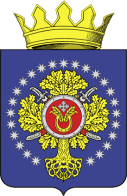 РОССИЙСКАЯ  ФЕДЕРАЦИЯУРЮПИНСКАЯ  РАЙОННАЯ  ДУМАВолгоградская областьР  Е  Ш  Е  Н  И  Е19 апреля 2022 года		          № 312Об исполнении бюджета Урюпинского муниципального района за первый квартал 2022 года        Рассмотрев информацию администрации Урюпинского муниципального района об исполнении бюджета Урюпинского муниципального района за первый квартал 2022 года, Урюпинская районная Дума РЕШИЛА:        Принять к сведению информацию администрации Урюпинского муниципального района об исполнении бюджета Урюпинского муниципального района за первый квартал 2022 года (прилагается).             ПредседательУрюпинской районной Думы					    Т.Е. Матыкина                                                                                                             Приложение к решению                                                                                                        Урюпинской районной Думы                                                                                                        от 19 апреля 2022 года № 312 Информация об исполнении бюджета Урюпинского муниципального районаза первый квартал 2022 года        Бюджет Урюпинского муниципального района исполнен по доходам в сумме 98456,9 тыс. руб., что составляет 18,2% к утвержденному годовому плану в размере 538578,9 тыс. руб. и по расходам в сумме 117974,5 тыс. руб., что составляет 20,9 % к утвержденному годовому плану в размере 564416,7 тыс. руб.; дефицит  бюджета составил 19517,6 тыс. руб.        За указанный период получено налоговых и неналоговых доходов в сумме 41886,7 тыс. руб. или 21,1% к утвержденному годовому плану в размере 197741,5 тыс. руб. По налоговым доходам план выполнен в сумме 38408,4 тыс. руб. или 23,1 % к годовому плану в размере 166417,2 тыс. руб.  План по неналоговым доходам выполнен в сумме 3478,3 тыс. руб. или 11,1 % к утвержденному годовому плану в размере 31324,3 тыс. руб.        Структура налоговых и неналоговых доходов бюджета Урюпинского муниципального района по состоянию на 01 апреля 2022 года:        - налог на доходы физических лиц в сумме 24001,2 тыс. руб. (17,2 % от плана);        - налоги на товары (работы, услуги) реализуемые на территории Российской Федерации в сумме 2034,6 тыс. руб. (25,8 % от плана);        - налоги на совокупный доход в сумме 11892,7 тыс. руб. (63,9 % от плана);        - государственная пошлина в сумме 479,9 тыс. руб. (175,8 % от плана);        - доходы от использования имущества в сумме 2531,6 тыс. руб. (9,2% от плана);        - платежи при пользовании природными ресурсами в сумме 65,6 тыс. руб.;        - доходы от оказания платных услуг и компенсации затрат государства в сумме 462,2 тыс. руб. (12,7% от плана);        - доходы от продажи материальных и нематериальных активов в сумме 108,4 тыс. руб. (108,4 % от плана);        - штрафы, санкции, возмещение ущерба в сумме 169,9 тыс. руб.;        - прочие неналоговые доходы в сумме  140,6 тыс. руб.        Безвозмездные поступления исполнены в сумме 56570,2 тыс. руб. или  16,6 % к утвержденному плану  в размере  340837,4 тыс. руб., в том числе:        субсидии бюджетам бюджетной системы Российской Федерации (межбюджетные субсидии) в сумме  11721,9 тыс. руб. (7,3 % от плана), в том числе:        - субсидия бюджетам муниципальных районов на организацию бесплатного горячего питания обучающихся, получающих начальное общее образование в государственных и муниципальных образовательных организациях в сумме 1250,8 тыс. руб. (15,1% от плана);        - субсидии бюджетам муниципальных районов на обеспечение комплексного развития сельских территорий в сумме 1192,0 тыс. руб. (100,0% от плана);        - субсидия бюджетам муниципальных районов на реализацию мероприятий по обеспечению жильем молодых семей в сумме 288,0 тыс. руб. (100,0% от плана);        - субсидии из областного бюджета бюджетам муниципальных районов и городских округов Волгоградской области на организацию отдыха детей в каникулярный период в лагерях дневного пребывания на базе муниципальных образовательных организаций Волгоградской области в сумме 194,6 тыс. руб. (10,6% от плана);        - субсидии на обеспечение сбалансированности местных бюджетов  бюджетам муниципальных образований в сумме 8796,5 тыс. руб. (25,0% от плана);субвенции от других бюджетов бюджетной системы  в сумме 41487,7 тыс. руб. (25,6 % от плана), в том числе:        - субвенция бюджетам муниципальных районов на осуществление федеральных полномочий по государственной регистрации актов гражданского состояния в сумме 130,2 тыс. руб. (13,3 % от плана);        - субвенция бюджетам муниципальных районов на предоставление субсидий гражданам по оплате жилищно-коммунальных услуг в сумме 4406,6 тыс. руб. (43,3 % от плана);        - субвенция бюджетам муниципальных районов на создание, содержание и обеспечение деятельности комиссии по делам несовершеннолетних в сумме 86,3 тыс. руб. (25,0% от плана);        - субвенция бюджетам муниципальных районов на организационное обеспечение деятельности административной комиссии в сумме 79,6 тыс. руб. (25,0% от плана);        - субвенция бюджетам муниципальных районов на организацию и осуществления деятельности органов опеки и попечительства в сумме 335,5 тыс. руб. (25,0% от плана);        - субвенция бюджетам муниципальных районов на хранение,  комплектование, учет и использование  архивных документов и архивных фондов, отнесенных к составу архивного фонда Волгоградской области в сумме 131,6 тыс. руб. (25,0% от плана);        - субвенция бюджетам муниципальных районов на осуществление образовательного процесса муниципальными дошкольными образовательными организациями в сумме 1480,1 тыс. руб. (21,4% от плана);        - субвенция бюджетам муниципальных районов на осуществление образовательного процесса муниципальными общеобразовательными организациями в сумме 27210,1 тыс. руб. (25,2% от плана);         - субвенция на осуществление образовательного процесса по реализации образовательных программ дошкольного образования муниципальными общеобразовательными организациями в сумме 1968,8 тыс. руб. (14,7% от плана);        - субвенция бюджетам муниципальных районов на организацию питания детей из малоимущих семей и детей, находящихся на учете у фтизиатра, обучающихся в общеобразовательных учреждениях в сумме 1506,5 тыс. руб. (29,5% от плана);        - субвенции бюджетам муниципальных районов на предоставление мер социальной поддержки по оплате жилья и коммунальных услуг отдельным категориям граждан в сумме 1208,1 тыс. руб. (25,1% от плана);        - субвенции бюджетам муниципальных районов на предоставление мер социальной поддержки детей-сирот и детей, оставшихся без попечения родителей, лиц из числа детей-сирот и детей, оставшихся без попечения родителей, по выплате вознаграждения за труд, причитающегося приемным родителям (патронатному воспитателю), предоставлению приемным родителям мер социальной поддержки в сумме 2810,0 тыс. руб. (29,2 % от плана);         - субвенции на выплату компенсации части родительской платы за присмотр и уход за детьми в образовательных организациях, реализующих образовательную программу дошкольного образования в сумме 60,0 тыс. руб. (10,3 % от плана);        - субвенция бюджетам на осуществление полномочий по составлению (изменению) списков кандидатов в присяжные заседатели федеральных судов общей юрисдикции в Российской Федерации 74,3 тыс. руб. (79,8% от плана);иные межбюджетные трансферты в сумме 4456,1 тыс. руб. (24,6 % от плана), в том числе:        - межбюджетные трансферты, передаваемые бюджетам муниципальных районов из бюджетов поселений на осуществление части полномочий по решению вопросов местного значения в соответствии с заключенными соглашениями в сумме 356,0 тыс. руб. (26,3% от плана);        - межбюджетные трансферты бюджетам муниципальных районов на ежемесячное денежное вознаграждение за классное руководство педагогическим работникам государственных и муниципальных общеобразовательных организаций в сумме 4037,5 тыс. руб. (26,2% от плана);        - межбюджетные трансферты, передаваемые бюджетам муниципальных районов на поддержку отрасли культуры 51,0 тыс. руб. (100,0% от плана);        - межбюджетные трансферты на обеспечение социальными гарантиями молодых специалистов, работающих в муниципальных учреждениях, расположенных в сельских поселениях и рабочих поселках Волгоградской области 11,6 тыс. руб. (13,2% от плана)доходы бюджетов муниципальных районов от возврата бюджетами бюджетной системы Российской Федерации остатков субсидий, субвенций иных межбюджетных трансфертов, имеющих целевое назначение, прошлых лет, а также от возврата организациями остатков субсидий прошлых лет 49,7 тыс. руб. возврат остатков субсидий, субвенций и иных межбюджетных трансфертов, имеющих целевое назначение, прошлых лет  в сумме   - (минус) 1145,2 тыс. руб.Полученные средства бюджета Урюпинского муниципального района направлены на:        1) общегосударственные вопросы в сумме 13895,8 тыс. руб. (20,2 % от плана), в том числе:        - функционирование высшего должностного лица муниципального образования в сумме 274,6 тыс. руб.;        - функционирование законодательных (представительных) органов государственной власти и представительных органов муниципальных образований в сумме 257,3 тыс. руб.;        - функционирование местной администрации в сумме 4796,6 тыс. руб.;        - судебная система 74,3 тыс. руб.         - обеспечение деятельности финансовых, налоговых и таможенных органов и органов финансового (финансово-бюджетного) надзора в сумме 1037,2 тыс. руб.;        - другие общегосударственные вопросы в сумме 7455,8 тыс. руб.;        2) национальную безопасность и правоохранительную деятельность в сумме 7501,0 тыс. руб. (80,5 % от плана), в том числе:         - защита населения и территории от чрезвычайных ситуаций природного и техногенного характера, пожарная безопасность в сумме 7471,1 тыс. руб.;        - другие вопросы в области национальной безопасности и правоохранительной деятельности в сумме 29,9 тыс. руб.;        3) национальная экономика 5830,0 тыс. руб. (20,6% от плана):        - дорожное хозяйство (дорожные фонды) в сумме 5800,0 тыс. руб.;        - другие вопросы в области национальной экономики 30,0 тыс. руб.;        4) жилищно-коммунальное хозяйство в сумме 3155,1 тыс. руб. (13,5% от плана), в том числе:        - жилищное хозяйство в сумме 0,9 тыс. руб.;         - коммунальное хозяйство в сумме 1688,9 тыс. руб.;        - благоустройство в сумме 1465,3 тыс. руб.;        5) образование в сумме 66670,1 тыс. руб. (20,0 % от плана), в том числе:        - дошкольное образование в сумме 5843,1 тыс. руб.;        - общее образование в сумме 58171,3 тыс. руб.;        - дополнительное образование детей в сумме 2652,6 тыс. руб.;        - молодёжная политика 3,1 тыс. руб.;        6) культуру и кинематографию в сумме 3368,0 тыс. руб. (11,0 % от плана), в том числе культура в сумме 3368,0 тыс. руб.;        7) социальную политику в сумме 8608,0 тыс. руб. (31,0 % от плана), в том числе:        - пенсионное обеспечение в сумме 285,4 тыс. руб.;        - социальное обеспечение населения в сумме 5278,4 тыс. руб.;        - охрана семьи и детства в сумме 2879,6 тыс. руб.;         - другие вопросы в области социальной политики в сумме 164,6 тыс. руб.;        8) межбюджетные трансферты общего характера бюджетам бюджетной системы Российской Федерации в сумме 8946,5 тыс. руб. (22,4 % от плана), в том числе прочие межбюджетные трансферты бюджетам субъектов Российской Федерации и муниципальных образований общего характера в сумме 8946,5 тыс. руб.        Исполнение расходов в рамках муниципальных программ составило 21496,6 тыс. руб. (12,3% от плана), в том числе:        В соответствии с Бюджетным кодексом Российской Федерации, в  бюджете Урюпинского муниципального района на 2022 год предусмотрен резервный фонд администрации Урюпинского муниципального района в размере 500 000,00 рублей.         По состоянию на 01.04.2022 года расходование средств резервного фонда не производилось.                                                                                Финансовый отдел администрации                                                                             Урюпинского муниципального районаНаименование муниципальной программы (МП)Сумма ассигнований на 2022 год(тыс. руб.)Исполнение МПза 1 квартал 2021 г.Исполнение МПза 1 квартал 2021 г.Наименование муниципальной программы (МП)Сумма ассигнований на 2022 год(тыс. руб.)(тыс. руб.)% МП «Повышение безопасности дорожного движения на территории Урюпинского муниципального района на 2020-2022 годы»19670,25800,029,5%МП «Пожарная безопасность муниципальных образовательных организаций Урюпинского муниципального района Волгоградской области на 2020-2022 годы»4177,7304,77,3%МП «Обеспечение безопасности муниципальных образовательных учреждений  Урюпинского муниципального района Волгоградской области» на 2022-2024 годы» 409,183,720,5%МП «Организация питания обучающихся и воспитанников в муниципальных образовательных организациях Урюпинского муниципального района на 2020-2024 годы»17312,72105,912,2%МП «Организация и обеспечение отдыха, оздоровления и занятости детей, подростков и молодежи в Урюпинском муниципальном районе» на 2021-2023 годы2047,30,00,0%МП «Модернизация зданий, сооружений и благоустройство территорий образовательных организаций Урюпинского муниципального района на 2020-2023 годы»18183,50,00,0%МП "Развитие образования территории Урюпинского муниципального района на 2020-2024 годы"16613,54037,524,3%МП «Комплексное развитие сельских территорий Урюпинского района Волгоградской области на 2014-2017 годы и на период до 2025 года»66678,41465,32,2%МП «Чистая вода Урюпинского муниципального района на 2021-2023 годы»8124,40,00,0%МП «Улучшение жилищных условий молодых семей Урюпинского муниципального района на 2020 - 2022 годы»378,0378,0100,0%МП "Обеспечение безопасности жизнедеятельности населения Урюпинского муниципального района Волгоградской области на 2020-2022 годы"7202,37167,399,5%МП "Программа по энергосбережению и повышению энергетической эффективности Урюпинского муниципального района на 2021–2023 годы"8080,80,00,0%МП «Комплексные меры противодействия злоупотреблению наркотиками и их незаконному обороту на территории Урюпинского муниципального района на 2022-2024 годы»20,03,215,8%МП «Профилактика экстремизма и терроризма на территории Урюпинского муниципального района (в том числе в молодежной среде) на 2020-2022 годы»43,00,00,0%МП «Формирование современной комфортной среды Урюпинского муниципального района Волгоградской области на 2020-2025 годы»5039,90,00,0%МП «Сохранение и развитие культуры и искусства на территории Урюпинского муниципального района» на  2021-2024 годы51,051,0100%МП «Поддержка социально-ориентированных некоммерческих организаций, осуществляющих деятельность на территории Урюпинского муниципального района» на 2020-2022 годы 100,0100,0100%ИТОГО:174131,821496,612,3%